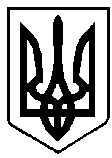 УКРАЇНАРІВНЕНСЬКА ОБЛАСТЬм. ВАРАШР О З П О Р Я Д Ж Е Н Н Яміського голови 15  листопада  2021 року				                           № 289-рПро нагородження грошовою винагородоюЗ нагоди Міжнародного дня людей з інвалідністю, відповідно до  рішення Вараської міської ради від 15.12.2020 № 35 «Про затвердження міської програми з відзначення до державних, професійних та місцевих свят, ювілейних дат, заохочення за заслуги перед Вараською міською територіальною громадою на 2021-2025 роки», враховуючи лист асоціації захисту прав інвалідів з дитинства «Надія»  від 19.10.2021 № 16, керуючись пунктом 20 частини четвертої статті 42 Закону України «Про місцеве самоврядування в Україні»:	1. Нагородити,  дітей з особливими потребами, які перебувають на обліку в асоціації захисту прав інвалідів з дитинства  «Надія», грошовою винагородою в розмірі 500,00 (п’ятсот) гривень кожного:  	Власенка Віталія Володимировича	Гіль Анастасію Віталіївну	Годунка Владислава Євгеновича	Іщик Ольгу Володимирівну	Коваля Василя Васильовича	Кострицького Андрія Валентиновича	Ліннік Валентину Олександрівну	Мосієвич Анастасію Олександрівну	Лясоту Дениса Олександровича	Несінця Андрія Миколайовича	Петровець Ольгу Олександрівну	Стеця Андрія Миколайовича	Супрунюка Юрія Павловича	Самойлову Анастасію Володимирівну	Случик Тетяну Миколаївну	Сергійчук Анастасію Миколаївну	Хозєєву Емілію Андріївну2	Шепетька Юрія Михайловича	Чилія Андрія Валентиновича.	2. Відділу бухгалтерського обліку та звітності виконавчого комітету міської ради провести відповідні розрахунки в межах вимог чинного бюджетного законодавства згідно з пунктом 1 цього розпорядження.	3. Контроль за виконанням розпорядження залишаю за собою.Міський голова                                                                  Олександр МЕНЗУЛ